Via E-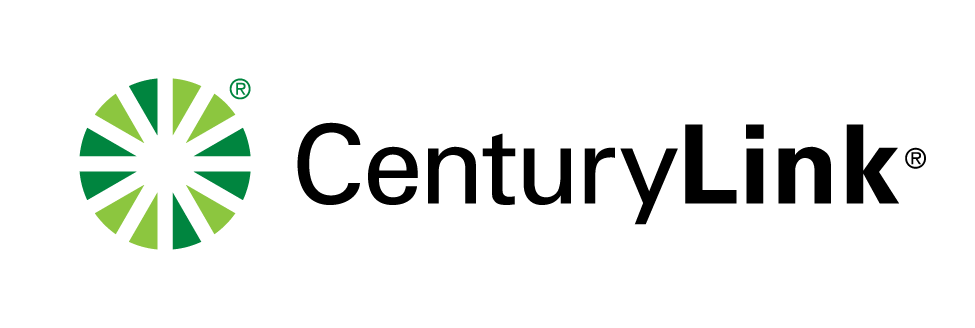 May 16, 2018Ms. Betty McCauley, Docketing DivisionPublic Utilities Commission of , 13th FloorRe:	United Telephone Company of Ohio d/b/a CenturyLink 	Case No. 90-5041-TP-TRF and Case No. 18-0788-TP-ZTADear Ms. McCauley:Enclosed for filing is United Telephone Company of Ohio d/b/a CenturyLink’s tariff to increase Residential Individual Line rates for exchanges in competitive exchanges.  This filing also reflects the new maximum rates for those exchanges.Section 2, Second Revised Sheet 2Section 2, Third Revised Sheet 2.1Section 2, Second Revised Sheet 2.2Section 2, Second Revised Sheet 2.3Section 2, Third Revised Sheet 2.4Section 2, Seventh Revised Sheet 3These tariff sheets are filed with an issued date of May 16, 2018 and an effective date of May 18, 2018.  If you have any questions regarding this filing, please call me or Mr. Joshua Motzer at (614) 221-5354.Sincerely,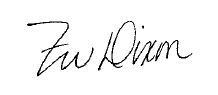 Zarneisha DixonEnclosurescc:  Joshua Motzer, CenturyLinkOH 18-03 (UT) ZARNEISHA DIXONRegulatory Compliance & Analytics - AnalystZarneisha.Dixon@Centurylink.com600 New Century PkwyNew Century, KS 66031Mailstop: 1D222Tel: (913) 353-7090